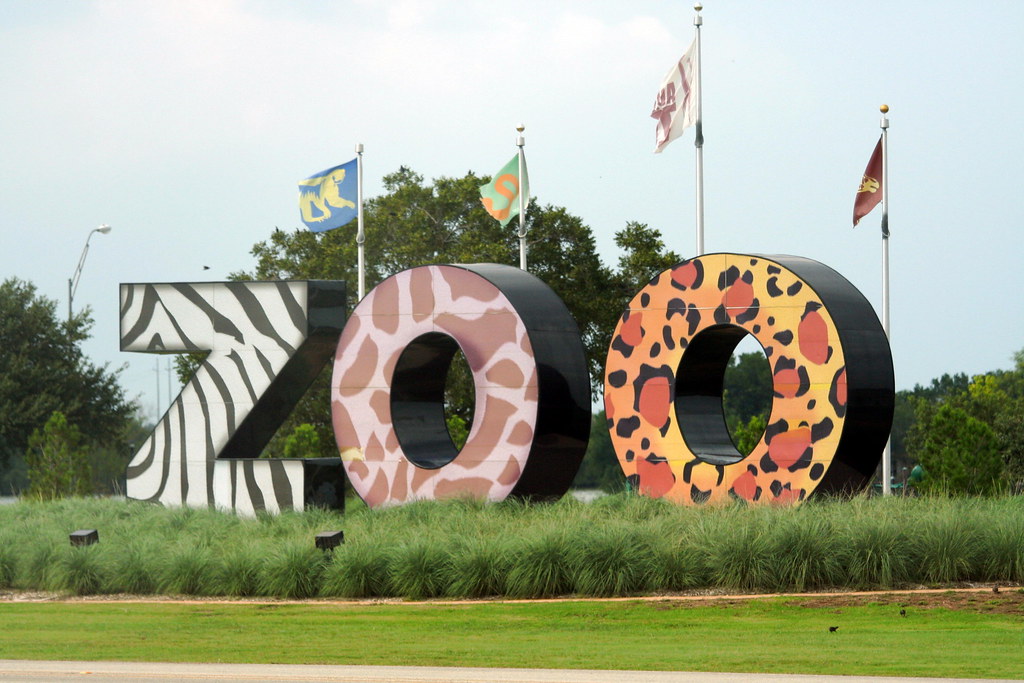 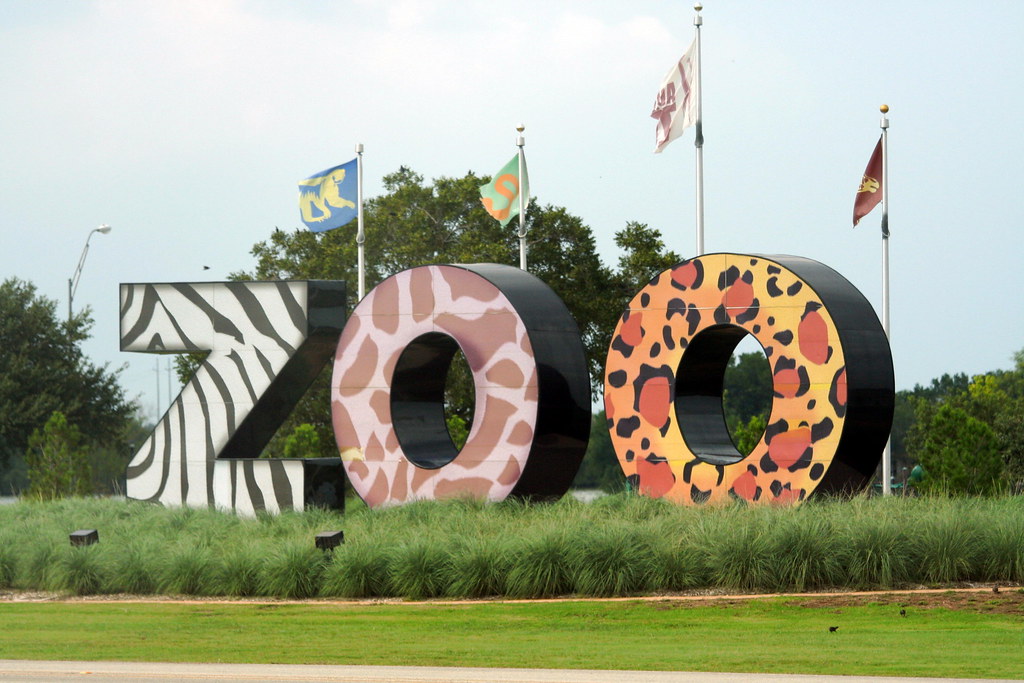 Spelling List #10stalk    off    because    called    drawnawful   awkward   lawyer   daughterfault   author   always   alreadyalthough   belong   office   haulVocabulary Word list #9amendment: a change or an additiondebris: scattered fragments; rubbishhypocrite: a person whose actions go against what they say they believelegend: a story handed down from the pasttemporary: not permanentOctober Verse Due October 26th, but can be said any time before thenRomans 8:28And we know that for those who love God and all things work together for good, for those who are called according to his purpose.